61103 м. Харків, вул..Новопрудна,1, http://dnz279.edu.kh.ua, dnz279@kharkivosvita.net.ua НАКАЗ13.02.2014											№__Про проведення та перевірку знань зПТЕту та ТМ, охорони   праці робітника з комплексного обслуговування будівліДНЗ№279     Відповідно до вимог Законів України „Про електроенергетику”, „Про теплопостачання”, Положення про Міністерство палива та енергетики України, затвердженого постановою Кабінету Міністрів України від 2 листопада 2006 року № 1540, наказу  управління освіти адміністрації Дзержинського району Харківської міської ради від 11.02.2014р. №7-а «Про створення  комісії з перевірки знань по ПТЕту та ТМ, охороні   праці» та з метою дотримання єдиних положень і вимог щодо організації експлуатації теплового устаткування та мереж, виконання яких забезпечує надійну, безпечну та ефективну роботу цього теплового устаткування та мереж,НАКАЗУЮ:1.Направити робітника з комплексного обслуговування будівлі ДНЗ Руцкого О.В. на навчання та  перевірку знань з ПТЕту та ТМ, охорони   праці дошкільних навчальних закладів.                                                                                               20.02.2014р.  о 1500                                                                   2.Не допускати до роботи осіб, які не пройшли перевірку знань з питань експлуатації теплового устаткування та мереж,  охорони праці.                                                                                                постійно                                                                                                                                                                                                                        3. Контроль за виконанням наказу залишаю за собою. Завідувач ДНЗ№279___________________Коротун О.М. З наказом ознайомлені:    Руцкий О.В.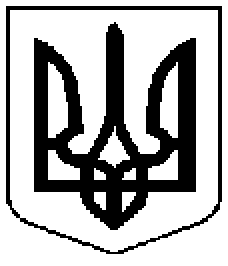 Комунальний заклад  	           Коммунальное  учреждение      «Дошкільний                            «Дошкольное        навчальний                                 учебное            заклад                                    учреждение   (ясла-садок) № 279                    (ясли-сад) №279      Харківської                           Харьковского городского      міської ради»                                  совета»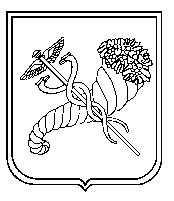 